13.05.2022  № 1616О внесении изменений в постановление администрации города Чебоксары от 28.02.2020 № 435 «О включении в кадровый резерв администрации города Чебоксары»На основании протокола заседания конкурсной комиссии по замещению вакантной должности муниципальной службы администрации города Чебоксары от 13.05.2022 № 9, протокола  заседания аттестационной комиссии финансового управления администрации города Чебоксары от 25.04.2022 № 1, приказа управления образования администрации города Чебоксары от 25.01.2022 № 30-лс администрация города Чебоксары 
п о с т а н о в л я е т: 1. Внести изменения в приложение к постановлению администрации города Чебоксары от 28.02.2020 № 435 «О включении в кадровый резерв администрации города Чебоксары»: 1.1. включить в список лиц, включенных в кадровый резерв администрации города Чебоксары, граждан и муниципальных служащих, рекомендованных конкурсной комиссией по замещению вакантной должности муниципальной службы администрации города Чебоксары, аттестационной комиссией финансового управления администрации города Чебоксары, сроком на три года согласно приложению к настоящему постановлению;1.2. исключить из списка лиц, включенных в кадровый резерв администрации города Чебоксары, Усанову Ольгу Алексеевну.2. Настоящее постановление вступает в силу со дня его официального опубликования.3. Контроль за исполнением  настоящего постановления возложить на заместителя главы администрации города – руководителя аппарата А.Н. Петрова.Глава администрации города Чебоксары 	                                         Д.В. СпиринПриложение к постановлению администрации города Чебоксары от 13.05.2022  № 1616Список лиц, включенных в кадровый резерв администрации  города Чебоксары__________________________________Чăваш РеспубликиШупашкар хулаАдминистрацийěЙЫШĂНУ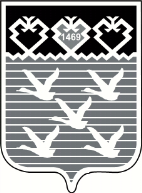 Чувашская РеспубликаАдминистрациягорода ЧебоксарыПОСТАНОВЛЕНИЕ№Фамилия, Имя, ОтчествоДата рожденияГруппа должностей кадрового резерваДолжность кадрового резерва (при соответствующем решении конкурсной комиссии по замещению вакантной должности муниципальной службы)Должность, место работы в настоящее время1Страхова Анна Андреевна17.07.1995ведущая-главный специалист-эксперт по делам молодежи администрации Московского района города Чебоксары2Патшина Альбина Анатольевна19.07.1986ведущая-заведующий сектором культурно-массовой работы отдела по связям с общественностью и организационной работы администрации Ленинского района города Чебоксары3Беляев Сергей Валерьевич25.02.1971ведущаястаршаяначальник отдела транспортного обеспечения  и связи управления ЖКХ, энергетики, транспорта и связиглавный специалист-эксперт  отдела транспортного обеспечения  и связи управления ЖКХ, энергетики, транспорта и связииндивидуальный предприниматель4Лаврентьев Роман Борисович24.01.1981ведущая-генеральный директор ООО "Митэкс"5Куприянова Ирина Александровна30.09.1978старшая-главный специалист-эксперт отдела главы города Чебоксары Аппарата Чебоксарского городского Собрания депутатов6Катерова Татьяна Геннадьевна24.07.1978ведущая,старшая-неработающая7Гаврилова Татьяна Юрьевна  06.01.1978старшая-главный специалист – эксперт сектора финансового контроля в сфере закупок отдела финансового контроля финансового управления администрации города Чебоксары8Герасимова Наталия Александровна  20.08.1985старшая-главный специалист – эксперт отдела юридического, информационного обеспечения и делопроизводства финансового управления администрации города Чебоксары9Гончарова Ирина Николаевна18.07.1976старшая-главный специалист - эксперт сектора инвестиционных расходов отдела бюджетной и налоговой политики финансового управления администрации города Чебоксары10Данилова Марина Валерьевна16.08.1981ведущая-заведующий сектором методологии и анализа отдела бюджетной и налоговой политики финансового управления администрации города Чебоксары11Козлова Юлия Николаевна29.01.1980старшая-ведущий специалист-эксперт отдела бухгалтерского учета и отчетности финансового управления администрации города Чебоксары12Курукова Татьяна Александровна09.01.1980ведущая-заместитель начальника отдела бюджетной и налоговой политики финансового управления администрации города Чебоксары13Оводова Екатерина Васильевна28.07.1983ведущая-заведующий сектором налоговой политики, прогнозирования доходов и управления муниципальным долгом отдела бюджетной и налоговой политики финансового управления администрации города Чебоксары14Немысская Елена Юрьевна08.10.1979ведущая-заведующий сектором мониторинга финансирования и ведения реестров муниципальных учреждений финансового управления администрации города Чебоксары